Разновозрастной отряд «Лето»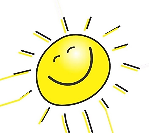 Срок деятельности отряда:с 16 июля по 27 июля 2018 годаДевиз: Тёплым солнышком согреты, проведём мы с пользой лето!План работы отряда                              Руководитель                    Голубовская Евгения НиколаевнаДатаВремяМероприятияМесто проведения16.0717.30Обучение правилам безопасного поведения. Подвижные игры «Движение – жизнь!»Стадион школы17.0717.30Фестиваль рисунков на асфальте «Лето-2017».Подвижные игрыДвор школы18.0717.30Спортивные и подвижные игры с мячом «Мой веселый звонкий мяч»Стадион школы19.0717.30Подвижные игры.Турнир по дартсуСтадион школы20.0717.30Подвижные игры «Выходи во двор, поиграем!»Территория школы23.0717.30Подвижные игры «В любом месте веселее вместе»Территория школы24.0717.30Спортивные и подвижные игры «Не зевай! Приходи и играй!» Стадион школы25.0717.30Фигурное вождение велосипедаСтадион школы26.0717.30Спортивные и подвижные игры «Лето – пора спортивная!»Стадион школы27.0717.30Подвижные игры «Движение – жизнь!»Территория школы